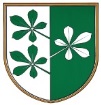 OBČINA KIDRIČEVOObčinski svetKopališka ul. 142325 Kidričevo									Predlog sklepaNa podlagi 15. člena Statuta Občine Kidričevo (Uradno glasilo slovenskih občin, št. 62/16 in 16/18) je občinski svet Občine Kidričevo, na svoji ________. redni seji, ki je bila, dne _________ sprejelS  K  L  E  Po imenovanju odbora za gospodarstvoV odbor za gospodarstvo se imenujejo:1. Anja Rajher, Njiverce, Vegova ul. 30, predsednik2. Žiga Ciglarič, Cirkovce 74/a, član3. Anton Drevenšek, Mihovce 52, član4. Mateja Školnik, Lovrenc na Dr. polju, članica5. Valerija Medved, Pleterje 21, članicaŠtev. 011-4/2023Dne  								Anton Leskovar;								župan								Občine Kidričevo 